Kentucky FCCLA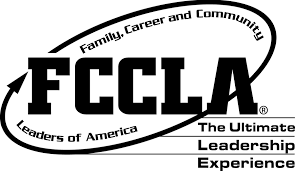 Family, Career, and Community Leaders of America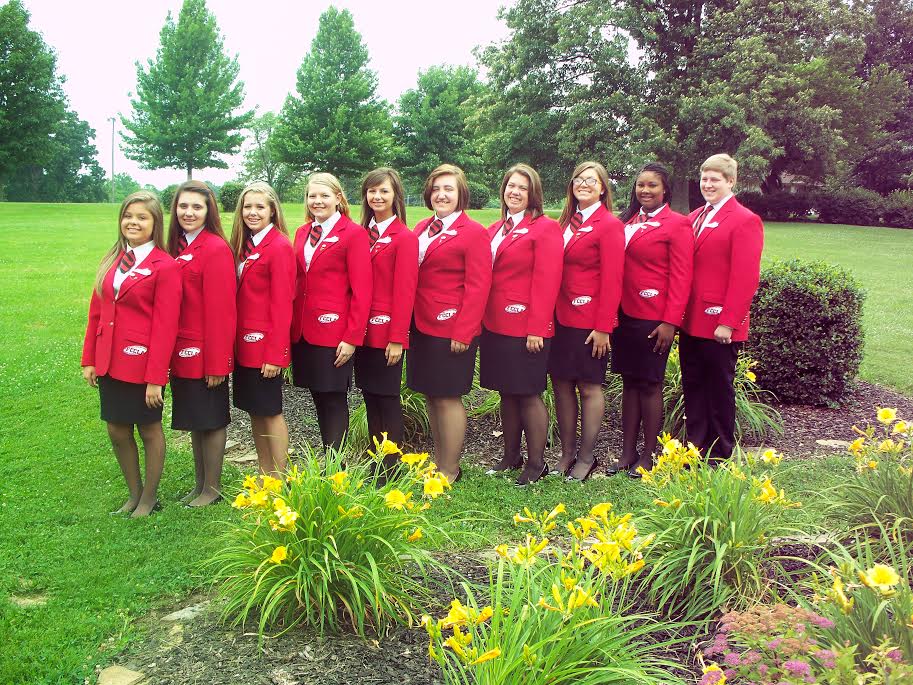 A message from the KY State Adviser: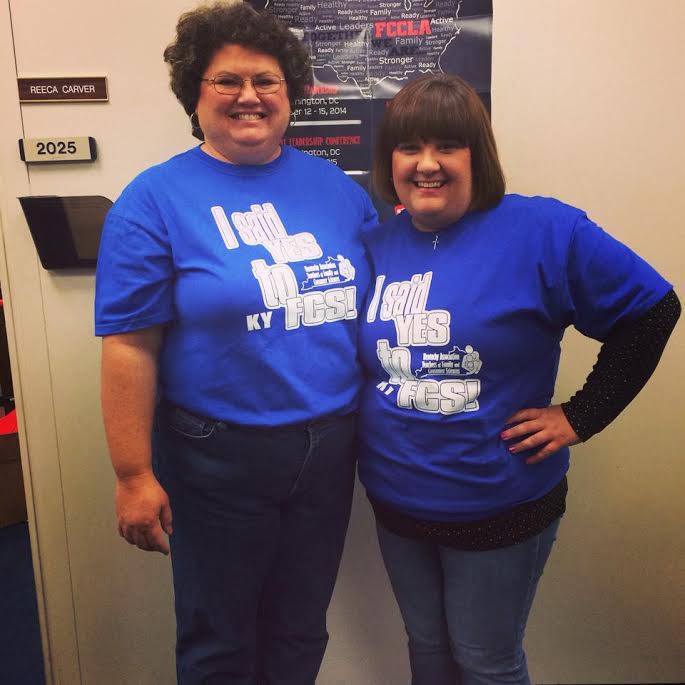 Kentucky FCCLA Members, you are a part of an organization that is 70 years strong in 2015. FCCLA has developed members to be successful as a family member, wage earner and community members that are career ready with its rich traditions, innovative ideas for the future since we are the only organization that focuses on the family. At this time of year during the holiday season, I hope you will take advantage of being with your family members and learning the history of your family.  Find out stories or activities that they may have participated in during their school years. Be sure and take the pledge and prepare a meal for your family to help FCCLA @ the table get the 70,000 meals to build stronger families one meal at a time!Be a part of the activities for the school year whether it is a community service project to assist the Pennies for Patients, Share our Strength No Kid Hunger, Lead2Feed, complete a degree/ Power of One project, work on a national program like Families First or compete in a STAR Event. Together with FCCLA we are successful! Mark your calendar to attend the 2014-15 KY FCCLA State Leadership conference at the Galt House in Louisville, KY March 30- April 1, 2015 so you can be a part of the “Kentucky FCCLA on Exhibit, 70th Ed.”This year we are excited to add to our KY FCCLA family Miss Kayla Godbey as she is the new Family and Consumer Sciences State Supervisor and KY FCCLA State Board Chair. Ms. Godbey was a family and consumer sciences teacher at Boyle County High School for 6 years and two years at Garrard County High School. Kayla was also a former state officer and intern. She is a graduate from Boyle County High School and the University of Kentucky. She does bleed blue and FCCLA Red. Welcome to the state department and the Office of Career and Technical Education Miss Kayla Godbey.Reeca Carver2014-2015 State Goals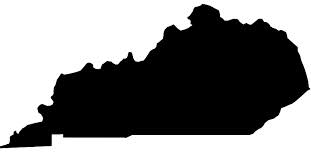 Members of the State Executive council voted on the 2014-2015 Kentucky FCCLA goals, which are: Maintain or increase membership by 7 members in honor of our 70th year of our     establishment.Implement at least 3 diverse activities within the Program of Work. (i.e., Farm Day, Unite To Read, etc.)Participate in the statewide community service project, Pennies for Patients.Increase number of honor roll participants with scholarship donations and news article submissions.Increase state degrees or Power of One applications by 7 members per chapter.Increase participation in all competitive events by 7%.Support Senate Bill 20 by implementing an anti – bullying campaign.A message for the PresidentKentucky FCCLA,Princess Diana once said “Family is the most important thing in the world.” We know this statement is so true. As Family, Career, and Community Leaders of America, we put family as our central focus. This year, Kentucky FCCLA is doing a great job of promoting family. I encourage your chapter and region to be a strong family unit. Support each other and work toward goals that will make a difference. The Kentucky FCCLA State Executive Council has great plans in store but we have also done some amazing things so far. Kentucky FCCLA Leadership Camp: The Power is Yours was held June 9-11, 2014 where regional officers were trained by the State Executive Council to perform their duties efficiently! Next, the SEC and other Kentucky FCCLA members headed down to San Antonio, Texas for the 2014 National Leadership Conference. There we networked with other members across the nation, attended sessions, and attended the installation of the 2014-2015 National Executive Council. As the summer came to an end, the start of FCCLA recruitment started. Next, was National Cluster Meeting! The SEC hoped you had a great time at either location you went to! Even though this meeting is short, it was full of great workshops, networking sessions, and site seeing! The SEC and I hope to see everyone at the 70th Annual State Leadership Conference, March 30- April 1st. The SEC has some great things in store for you! Also when posting anything about your chapter, region, or state use the hash tag #KYFCCLA to keep your SEC in the know! Good luck with the rest of this year!Julia LittleKentucky National STAR Event Winners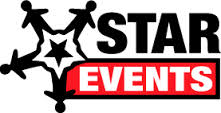 We are proud to announce our national STAR Event winners. We appreciate your hard work and dedication. Congratulations!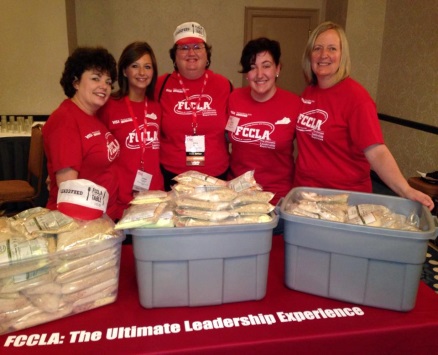 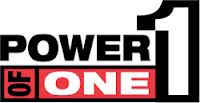 This year our state goal is to increase Power of One participants, along with State Degree participants by 7 members per chapter for the 70th year of KY FCCLA.  My chapter has been inviting members to stay after school on Wednesdays to work on their Power of Ones, State Degrees, and Star Events projects. I encourage all chapters to get a head start on each of these projects. All applications for Power of Ones are due to the state adviser Ms. Carver at 2025 CPT 500 Mero, Frankfort, KY  by February 1st. All applications for the State Degree are due to your regional Vice President of Individual Programs adviser by February 1st. If you have any questions feel free to contact me at rhea.hammer@stu.monroe.kyschools.us.  Rhea Ann L. Hammer KY FCCLA Vice President of Individual Programs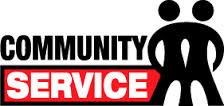 Hello KY FCCLA, I know each and every one of you is excited to have FCCLA started again. Our plan for the community service project this year is Pennies for Patients.  For this year I am encouraging everyone to get involved and come up with one great campaign idea for raising money for the "Pennies for Patients" foundation.  We have sent more details to each chapter. I look forward to seeing everybody at state meeting and everybody participating in this year’s community service project. Please send me pictures of your chapter during the "Pennies for Patients" project. Have a great school year and a great year in FCCLA! Dalton AdamsonState FCCLA Vice President of Community ServiceChapter Spotlight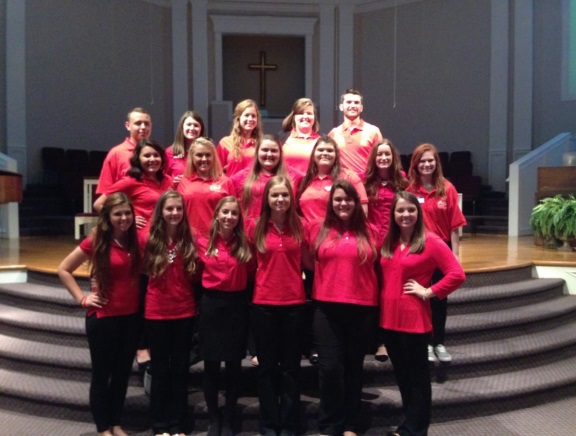 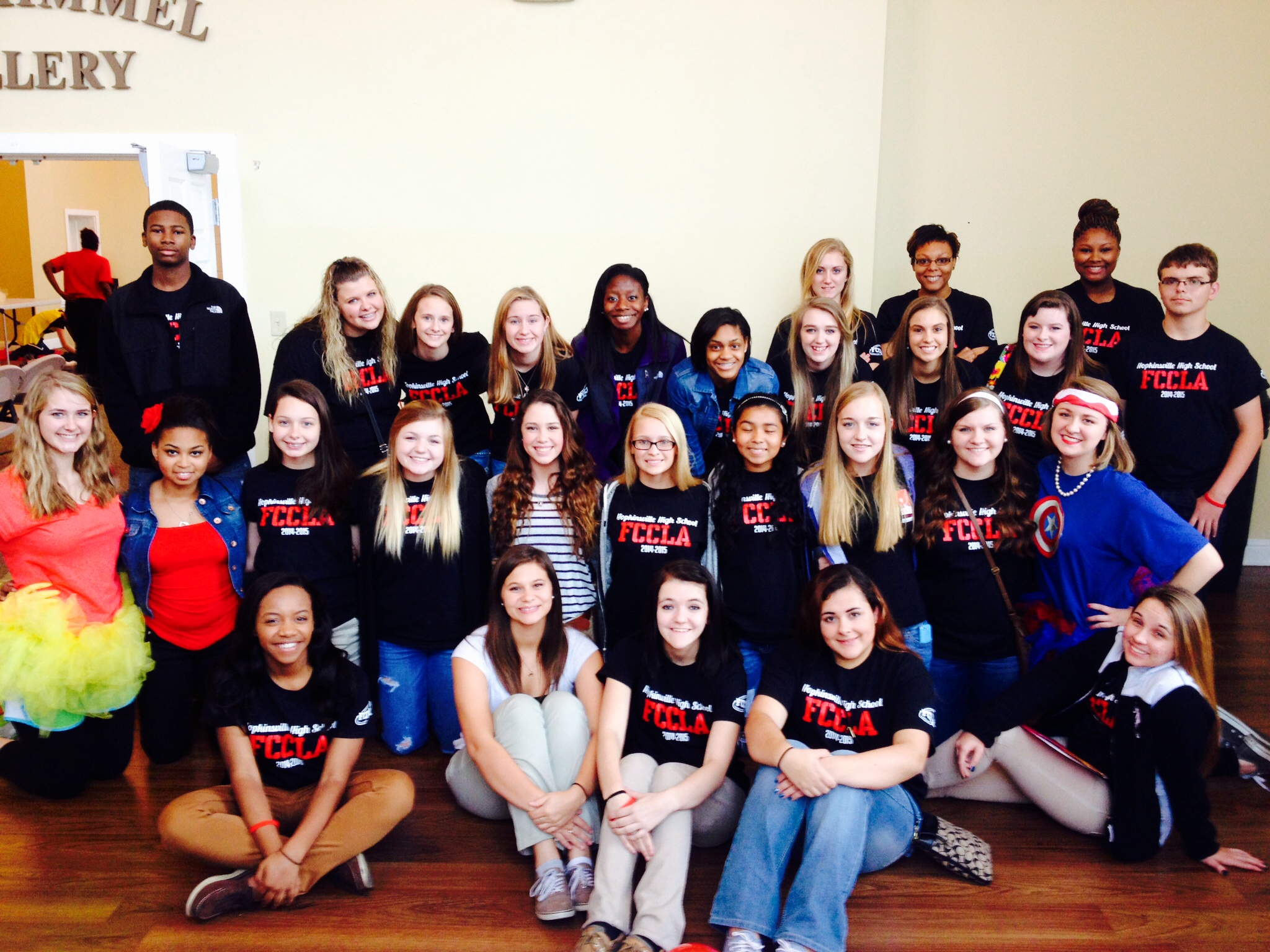 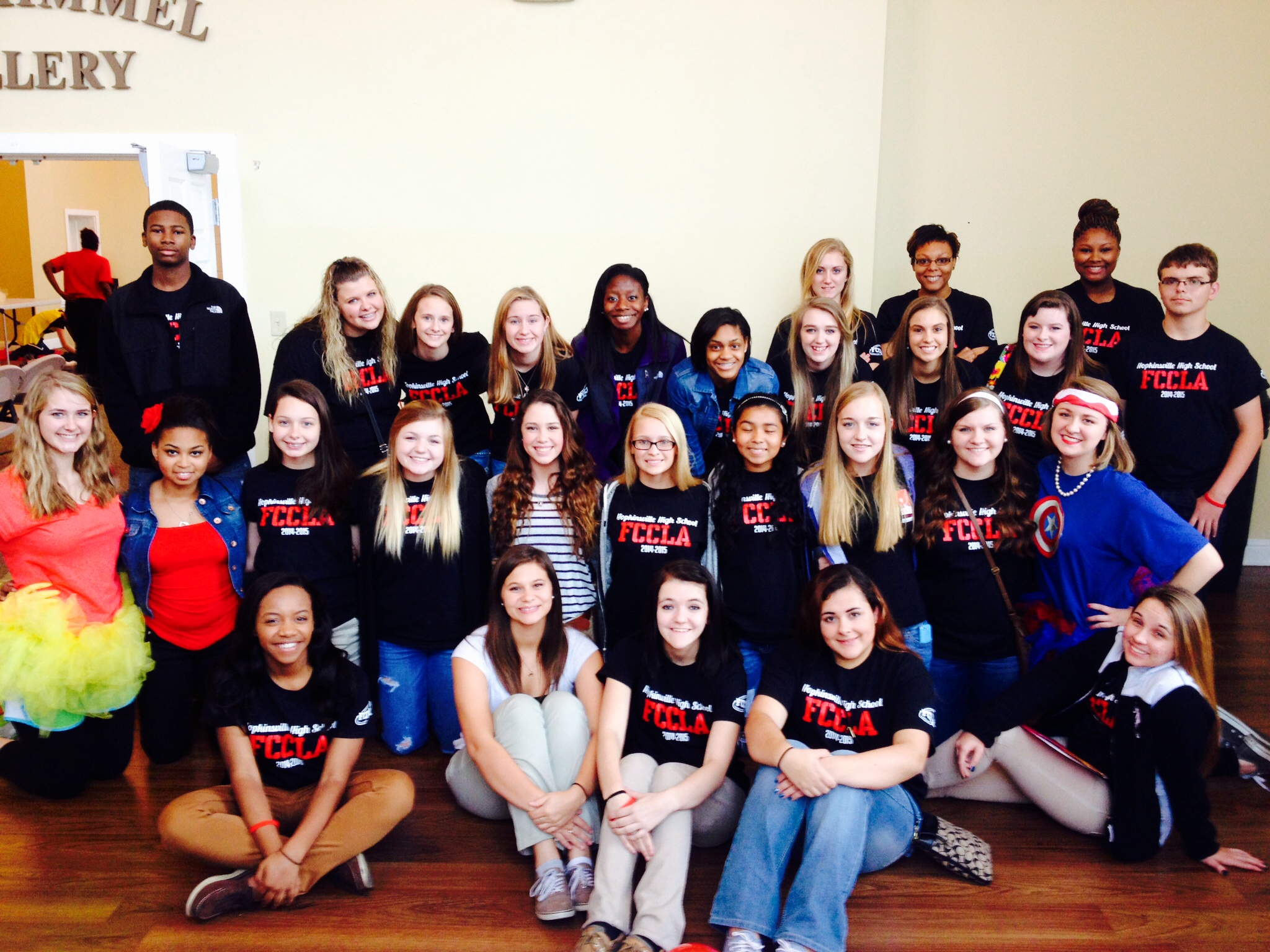 Officer Spotlight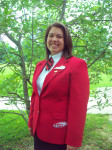 Name:  Julia LittleOffice: PresidentThe reason you became a state officer:  I wanted to make an impact for the better. In our society today family is becoming less of a priority and students are falling into trouble more and more. Family is one of my first priorities and I wanted to be a leader in Kentucky FCCLA to help their impact on Kentucky families. I also wanted to inspire others to become leaders. I know that the state officers from my freshman year inspired me to get involved and now here I am! I am so excited to serve and help student leaders on their journey to make a difference.Favorite Quote would be from the Bible in Matthew 10:43, "Whoever among you wants to be a leader must be a servant." I believe this to be so true! Leaders must be on the last of the list and everyone else is first. You can count on your state executive council to serve you to the best of our abilities. We strive to put Kentucky first! Something interesting: I absolutely love kids and want to hang out with kids any chance I get! I am more of a big kid myself! ☺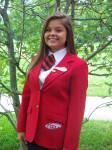 Name:  Makayla LindseyOffice: Vice President

The reason I became a state officer:  I became a state officer because I wanted to make a difference in the Kentucky Association of The Family, Career, and Community Leaders of America. I also wanted to see the behind-the-scenes work of the State Conference.
Favorite Quote:  "For I know the plans I have for you, said The Lord, plans to prosper you and not to harm you, plan to give you hope and a future." -Jeremiah 29:11
Something interesting:  I have every movie ticket I've ever seen! (: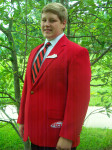 Name: Dalton AdamsonOffice: VP of Community Service

The reason I became a state officer: I wanted to help improve our organization and every since my first state meeting I always wanted to be on that stage wearing a red blazer.
Favorite Quote: Life was given to us a billion years ago. Now you know what to do with it. – Lucy. This is my favorite quote because it inspires people to go out and do what you want with your life. Life was given years ago and you shouldn't wait to do something with it.
Something interesting: I want to major in the culinary or medical field.Name: Gabby Ingram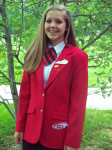 Office: VP of FinanceThe reason I became a state officer: I went to my first state meeting and saw all of the state officers on stage and asked my advisor if we had anyone from my school as a state officer and she said no; I wanted to be the first. Favorite Quote: “Today you are you. That is truer than true. There is no one alive who is youer than you” – Dr. Seuss. This is my favorite quote because it reminds me that even when I feel like I can’t do anything right, and that everyone else is better than me, that I am myself and no one can change that. Name: Rhea Ann Hammer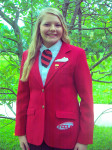 Office: VP of Individual ProgramsThe reason I became a state officer: Coming into this organization as a freshman, I had heard a lot of good things about it. Once I went to my first state meeting, I saw the officers on stage and I automatically knew that I wanted to be a state officer, and I wanted to have a red blazer!  I told my advisor and she said that she had been waiting for the right person to tell her that and I was the one. I got a regional office my sophomore year. Once that term was up I knew I was ready. By setting my mind to it, I achieved my goal of becoming a state officer. I recommend becoming a state officer to anyone! This experience has brought me out of my comfort zone, I can now talk in front of 1,000 people without that nervous feeling being my stomach!Favorite Quote: "Life isn't about waiting for a storm to pass, it’s about learning to dance in the rain." I love this quote because it describes me. I don't wait for things to happen, I make them happen. This quote is saying when it’s a rainy day, don't just set inside looking out; go outside and look in. Play and have fun on the rainy days!Something interesting: I have one brother. My small town only has 4 red lights. I have had perfect attendance from Kindergarten- 10th Grade; I'm working toward the other two years.Name: Marsha Allen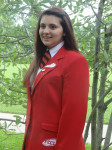 Office: VP of MembershipThe reason I became a state officer : During first state meeting as a freshman, our chapter had the State VP of Membership, I was inspired by her leadership and courage. I know now I really had no idea what FCCLA was even about. Each year of high school, I found myself more and more involved in FCCLA through competition, activities and leadership positions.  Ultimately, I ran because I wanted to be a part of the state executive council to help other students like me grow as leaders and become successful.My favorite quote: I find strength in Philippians 4:13:  “I can do all things through Christ who strengthens me."Something interesting: On summer vacation in 2011, I was stung by jellyfish in eight different places.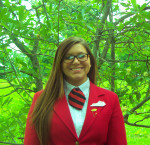 Name: Kaitlyn Myers Office: VP of Parliamentary Law.Favorite Quote: "You may not know where you are going, but so long as you spread your wings the winds will carry you." - C. JoyBell C.Something Interesting: My future goals include going to college to pursue a Master Degree in Business Marketing. I spend my free time with my family and friends. 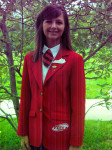 Name: Hannah Maria Edelen            Office: VP of Peer EducationThe reason I became a state officer: The reason I decided to run for a state office is simply because of one, lovely human being: Sarah Raikes. She is the advisor of the Washington Chapter, and my personal advisor. Not only has she been a teacher, advisor, and mom, but she has been a friend. Favorite quote: “Be the Change You Wish to see in the World.” – Gandhi. That’s exactly what I want to do. I long to create a non-profit organization, become a spokesperson, and so many other things. I aspire and the reason why I do is because I long to make an impact on this world whether it be little or big. Something Interesting: This past year at the 2014 HOBY, I was inspired to go home and make a difference in my community. Two weeks after coming home, I drafted my plans for creating a non-profit organization called “Wedu4u”- an organization designed to provide educational supplies to schools in KY that are in need. Name: Mikayla Swindler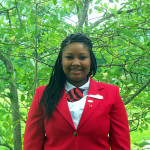 Office: VP of Public RelationsThe reason I became a state officer: After being a member for a year and seeing what a huge difference a group of people could make in a community, I wanted to do more. I wanted to do something that would change someone because changing one person is enough to change the world. So I ran for a state office hoping to change the world starting in my town, now in the state I love in. Favorite Quote: “Be yourself; everyone else is taken.” – Oscar Wilde. I love this quote because it makes it okay for everyone to be different. Be yourself because there will never be another you. Tear down your idols.Something Interesting:  My long term goal in life is to own a clinic to provide health care services to the underprivileged.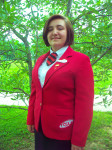 Name: Kendall GottThe reason I became a state officer: I can became a state officer to give a voice to all members of FCCLA and to welcome everyone no matter who they are.Favorite Quote: “If you judge a fish on its ability to climb a tree it will like its whole life believing that it is stupid.” – Albert EinsteinSomething interesting: After graduating college I want to be a YouTuber.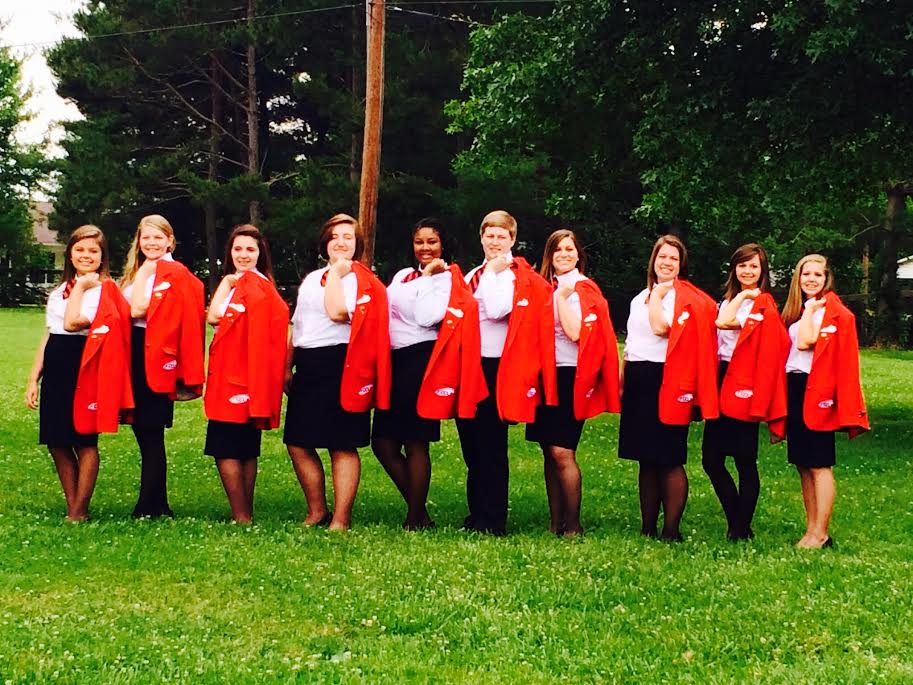 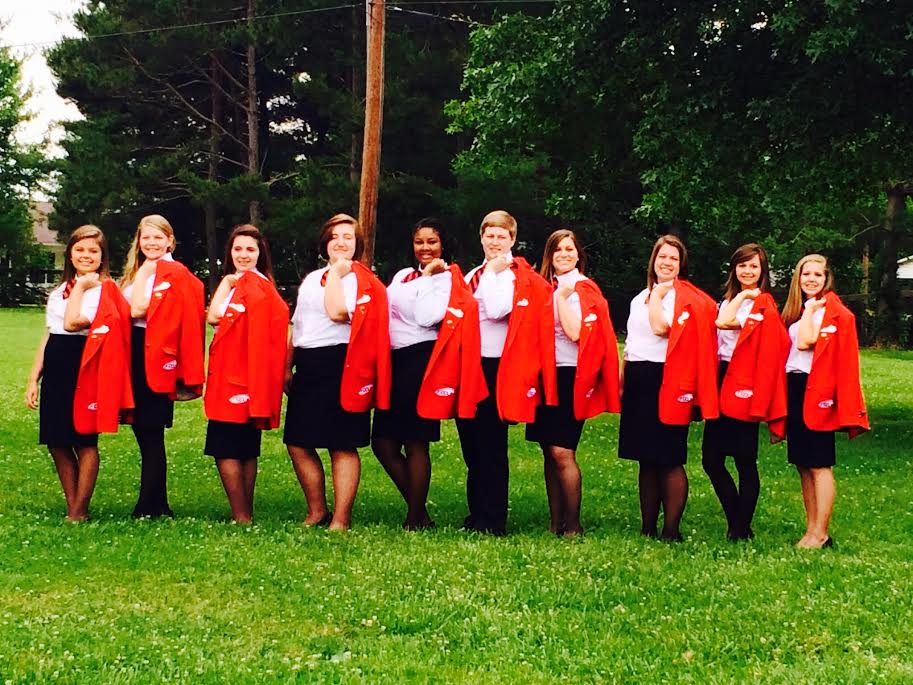 